Disclaimer : Forecasts and predictions tell you more about the forecaster than about the future :-)On Sep 20, 2021, Bob Moriarty stated“Think of the resource market in 2008 that topped in March and kept diving lower and lower into October and beyond. I did some research into the DSI of gold and silver back then. Gold hit a low of 11 and silver a DSI of 5 on September 11th of 2008. Remarkably gold and silver both hit 10 on September 16th of 2021. That should be a tradable low.”Moriarty relies on the DSI reporting services of Jake Bernstein.https://netpressinc.com/store/product-category/dsi-dsie/ On Sept 23, 2021 Plunger stated“I could see this happening where we get a bottom over the next 2-3 weeks and then rallying out for the rest of the year then retesting or going to new lows next year.”On Sept 28, 2021 Michael Oliver (being interviewed by Jay Taylor) statedThat according to his momentum analysis, gold needs to stay above $1709 mark by the end of Q 3 (Sept 30th) in order to enter into a bullish upward move. I have attached the interview below for anyone wanting to listen. It starts at 7:45 to 15:30 and he mentions $1709 around 15:00. He feels that if that number holds, the gold market will turn around and gain traction on its next ascent to $1800.https://www.voiceamerica.com/episode/133512/the-money-tree-open-borders-and-other-aoc-fantasiesOn Sept 30, 2021 Otavio (Tavi) Costa posted a chart that shows Silver outflows from Silver miners ETF for the last 12 years. We are at all-time highs … in fact at 3x what we saw during March 2020 pandemic high.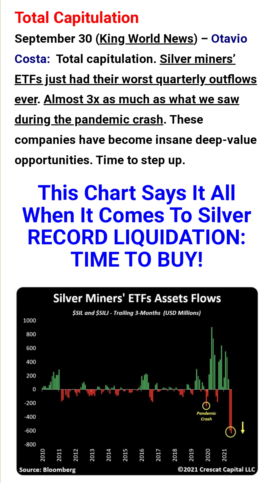 On Oct 1, 2021 The AUA Gold Miners Bullish Percent Index is hovering around the 20% mark.At the 20% area, it indicates that it is oversold… but can drop further in a week or two.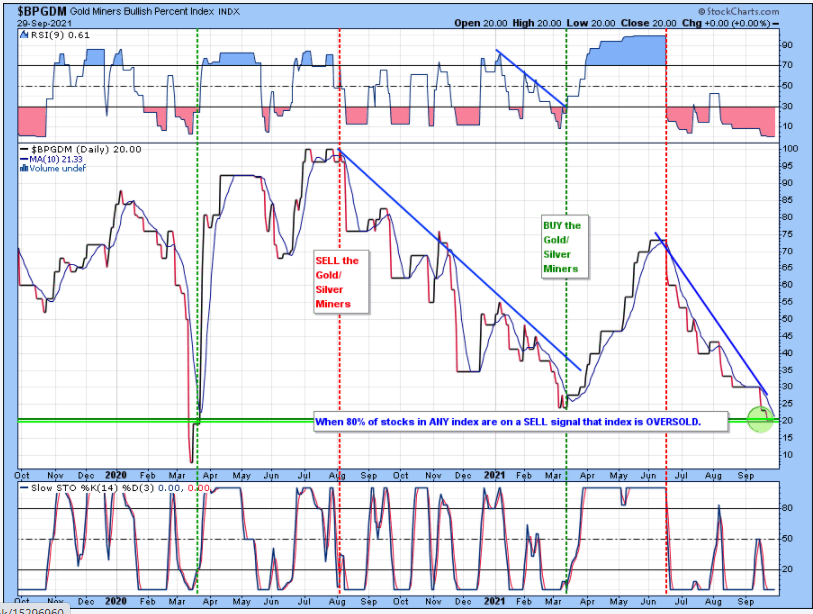 https://stockcharts.com/public/1906477/chartbook/236613197Before the final drop is in, Gold could drop to $1680 and Silver to $19. Charts below from https://jessescrossroadscafe.blogspot.com/ 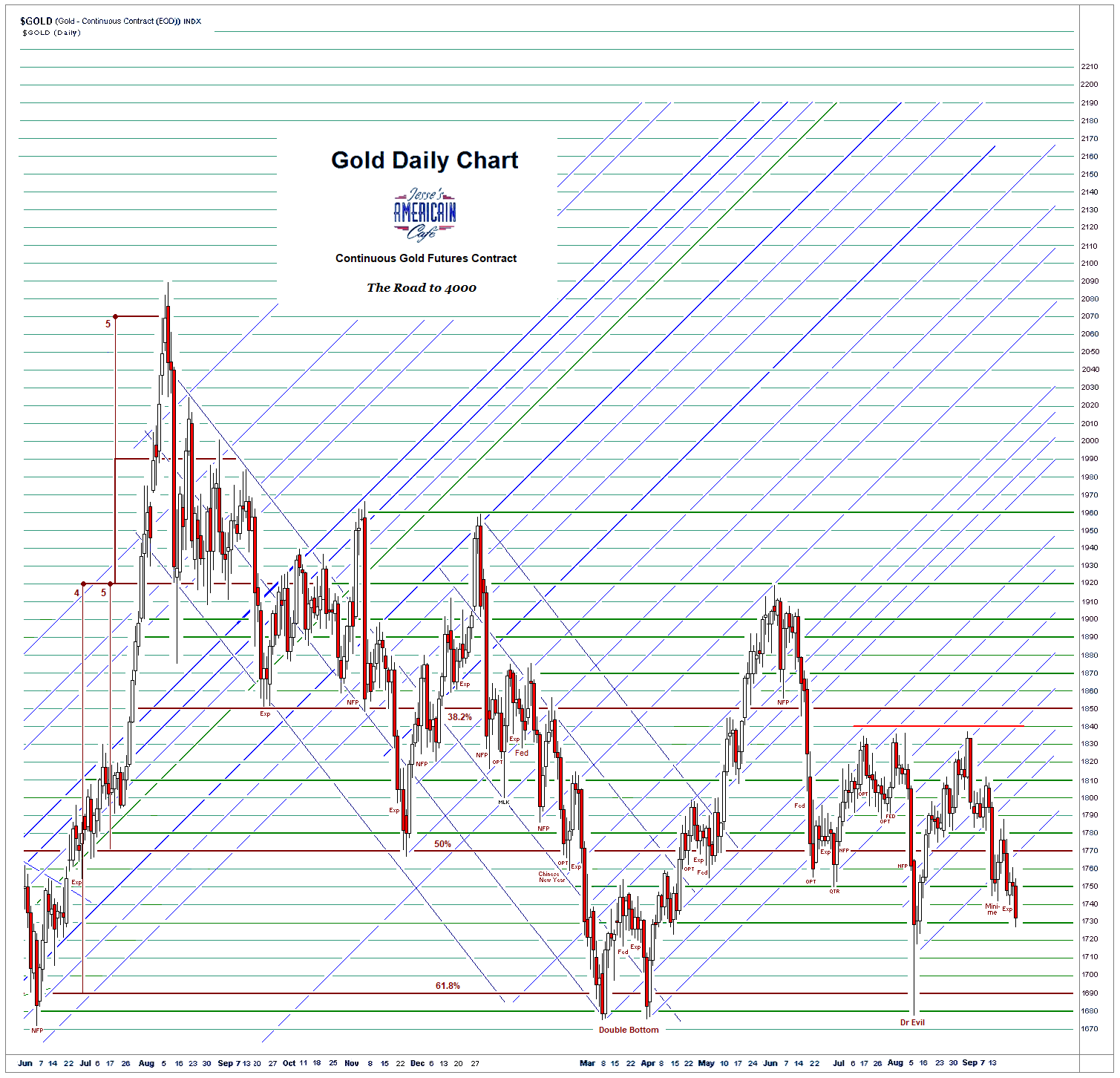 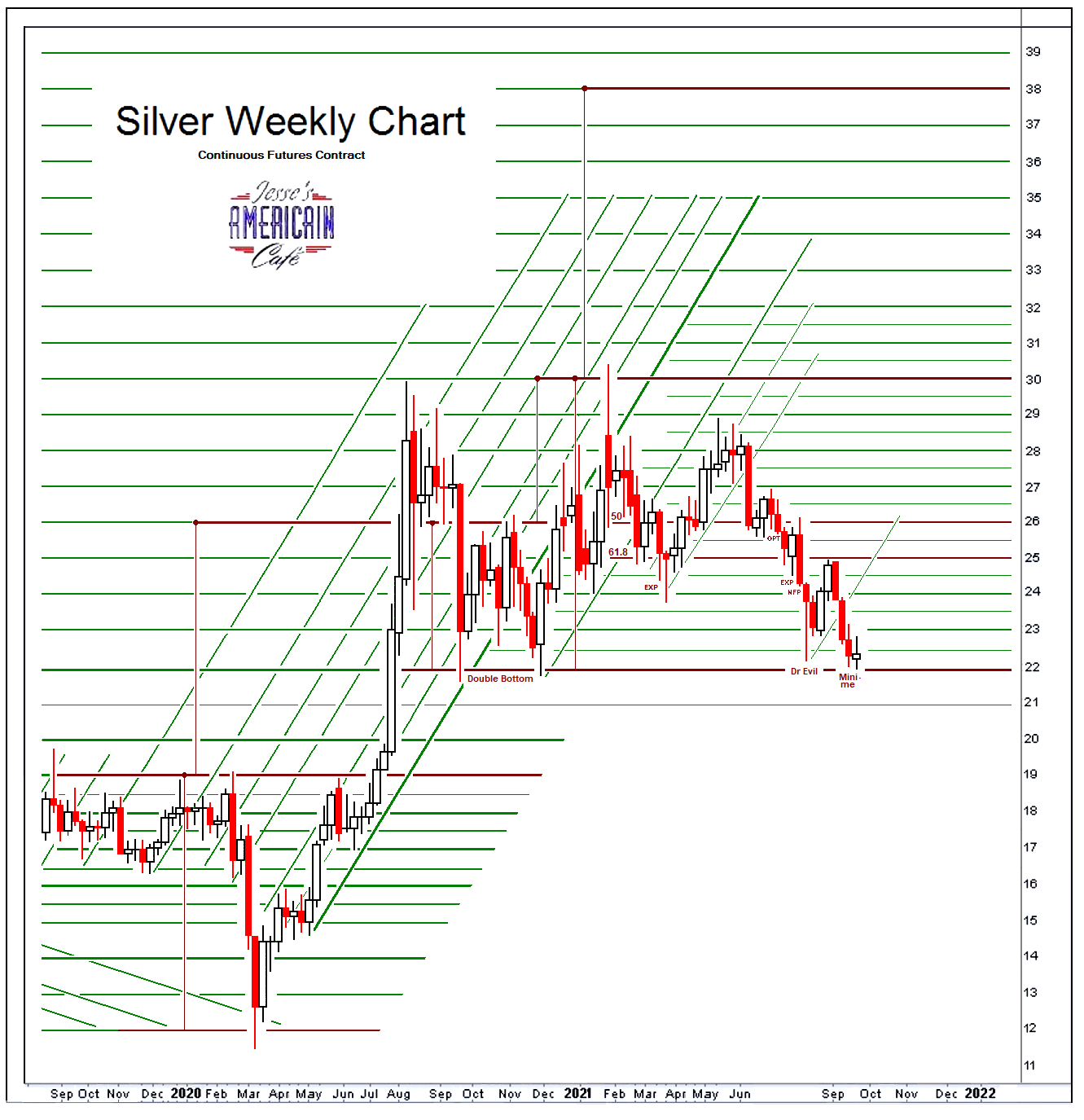 I don’t care to admit how many times I have been disappointed with non-eventful rallies in AG and AU. My feeling is that a descent run up is likely in the making this time around. Timing could be as Plunger suggested – in early to mid-October 2021.